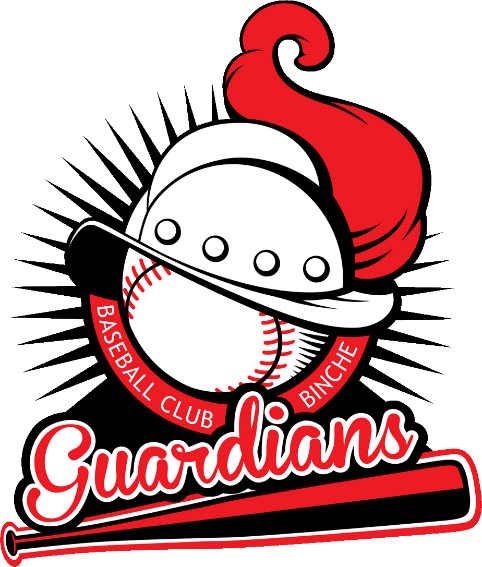 	Commande à passer avant le 31 octobre 2021 via mail ou 	Messenger ou SMS (voir coordonnées ci-dessous).	Paiement sur le nr de compte bancaire BE35-0688-9513-6437  	ou à la livraison	le 14 novembre 2021.	Une récompense sera attribuée au membre du club ayant vendu 				le plus de boîtes: une récompense pour les seniors et une				récompense pour les enfants.NomPrénomNr. de téléphoneMembre du clubPrix €QuantitéTotal700g/+-20p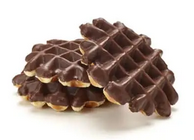 Gaufres Chocolat6,00700g/ +-32p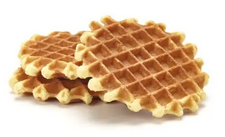 Galettes au Beurre6,00700g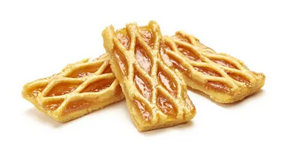 Carré Confiture7,00700g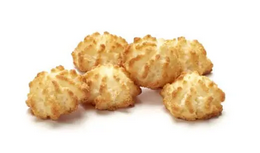 Rochers de Coco7,00800g/20p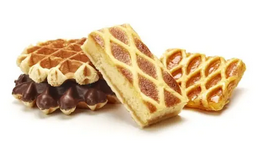 Assortiment8,00		TOTAL		TOTAL		TOTAL		TOTAL	€